The Holy FriendshipofSt. James Episcopal Church 95 Route 2A | Preston, CT 06365860-889-0150 | email: office@stjamespreston.org&Grace Episcopal Church4 Chapel Hill Road | Yantic, CT 06389860-887-2082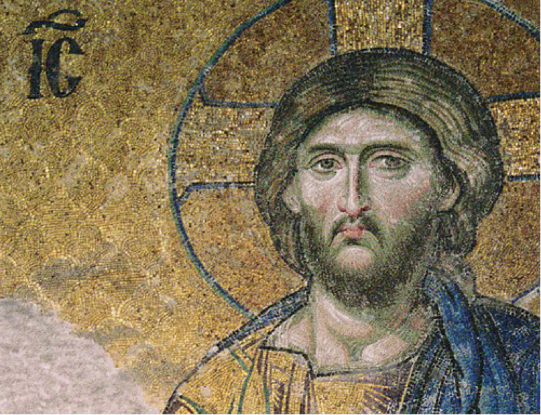 The Sixteenth Sunday after PentecostMorning Prayer ServiceSeptember 12, 2021 at 10:00 am Robert Peck, OfficiantMike LaFleur & Peter Leibert, MusiciansJoin us for in-person worship, outside (weather permitting) at St. James Church.Morning Prayer Processional Hymn: #551 Rise Up Ye Saints of GodMorning Prayer Processional Hymn: #551 Rise Up Ye Saints of GodMorning Prayer Processional Hymn: #616 Hail to the Lord AnointedOfficiant:   Grace to you and peace from God. Confession of Sin Officiant:   Let us confess our sins against God and our neighbor. Officiant and People:Officiant:   Grace to you and peace from God. Confession of Sin Officiant:   Let us confess our sins against God and our neighbor. Officiant and People:Morning Prayer Processional Hymn: #551 Rise Up Ye Saints of GodOfficiant:   Grace to you and peace from God. Confession of Sin Officiant:   Let us confess our sins against God and our neighbor. Officiant and People:Morning Prayer Processional Hymn: #551 Rise Up Ye Saints of GodOfficiant:   Grace to you and peace from God. Confession of Sin Officiant:   Let us confess our sins against God and our neighbor. Officiant and People:Officiant:   Grace to you and peace from God. Confession of Sin Officiant:   Let us confess our sins against God and our neighbor. Officiant and People:Most merciful God, we confess that we have sinned against you in thought, word, and deed, by what we have done, and by what we have left undone. We have not loved you with our whole heart; we have not loved our neighbors as ourselves. We are truly sorry and we humbly repent. For the sake of your Son Jesus Christ, have mercy on us and forgive us; that we may delight in your will, and walk in your ways, to the glory of your Name. Amen. Officiant:  Almighty God have mercy on us, forgive us all your sins through our Lord Jesus Christ, strengthen us in all goodness, and by the power of the Holy Spirit keep us in eternal life. Amen. The Invitatory and PsalterOfficiant:  Lord, open our lips.People:    And our mouth shall proclaim your praise. Officiant & People: Glory to the Father, and to the Son, and to the Holy Spirit: as it was in the beginning, is now, and will be fore ever. Amen.Jubilate Psalm 100 Be joyful in the Lord, all you lands; * 	serve the Lord with gladness and come before his presence with a song. Know this: The Lord himself is God; * he himself has made us, and we are his; we are his people and the sheep of his pasture. Enter his gates with thanksgiving; go into his courts with praise; * give thanks to him and call upon his Name. For the Lord is good; his mercy is everlasting; *           and his faithfulness endures from age to age. Psalm 191 The heavens declare the glory of God, *
and the firmament shows his handiwork.2 One day tells its tale to another, *
and one night imparts knowledge to another.3 Although they have no words or language, *
and their voices are not heard,4 Their sound has gone out into all lands, *
and their message to the ends of the world.5 In the deep has he set a pavilion for the sun; *
it comes forth like a bridegroom out of his chamber;
it rejoices like a champion to run its course.6 It goes forth from the uttermost edge of the heavens
and runs about to the end of it again; *
nothing is hidden from its burning heat.7 The law of the Lord is perfect
and revives the soul; *
the testimony of the Lord is sure
and gives wisdom to the innocent.8 The statutes of the Lord are just
and rejoice the heart; *
the commandment of the Lord is clear
and gives light to the eyes.9 The fear of the Lord is clean
and endures for ever; *
the judgments of the Lord are true
and righteous altogether.10 More to be desired are they than gold,
more than much fine gold, *
sweeter far than honey,
than honey in the comb.11 By them also is your servant enlightened, *
and in keeping them there is great reward.12 Who can tell how often he offends? *
cleanse me from my secret faults.13 Above all, keep your servant from presumptuous sins;
let them not get dominion over me; *
then shall I be whole and sound,
and innocent of a great offense.14 Let the words of my mouth and the meditation of my
           heart be acceptable in your sight, *
 Officiant & People: Glory to the Father, and to the Son, and to the Holy Spirit: as it was in the beginning, is now, and will be for ever. Amen. The Lessons  Proverbs 1:20-33Wisdom cries out in the street;
in the squares she raises her voice.At the busiest corner she cries out;
at the entrance of the city gates she speaks:“How long, O simple ones, will you love being simple?How long will scoffers delight in their scoffing
and fools hate knowledge?Give heed to my reproof;I will pour out my thoughts to you;
I will make my words known to you.Because I have called and you refused,
have stretched out my hand and no one heeded,and because you have ignored all my counsel
and would have none of my reproof,I also will laugh at your calamity;
I will mock when panic strikes you,when panic strikes you like a storm,
and your calamity comes like a whirlwind,
when distress and anguish come upon you.Then they will call upon me, but I will not answer;
they will seek me diligently, but will not find me.Because they hated knowledge
and did not choose the fear of the Lord,would have none of my counsel,
and despised all my reproof,therefore they shall eat the fruit of their way
and be sated with their own devices.For waywardness kills the simple,
and the complacency of fools destroys them;but those who listen to me will be secure
and will live at ease, without dread of disaster.”Reader: Here ends the Lesson  Canticle 13 A Song of Praise Benedictus es, Domine Song of the Three Young Men 29-34 Glory to you, Lord God of our fathers; *      you are worthy of praise; glory to you. Glory to you for the radiance of your holy Name; *      we will praise you and highly exalt you for ever. Glory to you in the splendor of your temple; *      on the throne of your majesty, glory to you. Glory to you, seated between the Cherubim; *      we will praise you and highly exalt you for ever. Glory to you, beholding the depths; *      in the high vault of heaven, glory to you. Glory to you, Father, Son, and Holy Spirit; *      we will praise you and highly exalt you for ever.The Epistle  James 3:1-12Not many of you should become teachers, my brothers and sisters, for you know that we who teach will be judged with greater strictness. For all of us make many mistakes. Anyone who makes no mistakes in speaking is perfect, able to keep the whole body in check with a bridle. If we put bits into the mouths of horses to make them obey us, we guide their whole bodies. Or look at ships: though they are so large that it takes strong winds to drive them, yet they are guided by a very small rudder wherever the will of the pilot directs. So also the tongue is a small member, yet it boasts of great exploits. How great a forest is set ablaze by a small fire! And the tongue is a fire. The tongue is placed among our members as a world of iniquity; it stains the whole body, sets on fire the cycle of nature, and is itself set on fire by hell. For every species of beast and bird, of reptile and sea creature, can be tamed and has been tamed by the human species, but no one can tame the tongue-- a restless evil, full of deadly poison. With it we bless the Lord and Father, and with it we curse those who are made in the likeness of God. From the same mouth come blessing and cursing. My brothers and sisters, this ought not to be so. Does a spring pour forth from the same opening both fresh and brackish water? Can a fig tree, my brothers and sisters, yield olives, or a grapevine fig? No more can salt water yield fresh.Reader: Here ends the Lesson  Canticle 21 You are God Te Deum laudamus You are God: we praise you; You are the Lord: we acclaim you; You are the eternal Father: All creation worships you. To you all angels, all the powers of heaven, Cherubim and Seraphim, sing in endless praise:     Holy, holy, holy Lord, God of power and might,     heaven and earth are full of your glory. The glorious company of apostles praise you. The noble fellowship of prophets praise you. The white-robed army of martyrs praise you. Throughout the world the holy Church acclaims you;     Father, of majesty unbounded,     your true and only Son, worthy of all worship,     and the Holy Spirit, advocate and guide.Sequence Hymn: #652 Dear Lord and Father of Mankind The Lesson from the GospelMark 8:27-38Jesus went on with his disciples to the villages of Caesarea Philippi; and on the way he asked his disciples, “Who do people say that I am?” And they answered him, “John the Baptist; and others, Elijah; and still others, one of the prophets.” He asked them, “But who do you say that I am?” Peter answered him, “You are the Messiah.” And he sternly ordered them not to tell anyone about him. Then he began to teach them that the Son of Man must undergo great suffering, and be rejected by the elders, the chief priests, and the scribes, and be killed, and after three days rise again. He said all this quite openly. And Peter took him aside and began to rebuke him. But turning and looking at his disciples, he rebuked Peter and said, “Get behind me, Satan! For you are setting your mind not on divine things but on human things.” He called the crowd with his disciples, and said to them, “If any want to become my followers, let them deny themselves and take up their cross and follow me. For those who want to save their life will lose it, and those who lose their life for my sake, and for the sake of the gospel, will save it. For what will it profit them to gain the whole world and forfeit their life? Indeed, what can they give in return for their life? Those who are ashamed of me and of my words in this adulterous and sinful generation, of them the Son of Man will also be ashamed when he comes in the glory of his Father with the holy angels.”Lector: The Word of the Lord.People: Thanks be to God.   The Apostles' Creed                       I believe in God, the Father almighty, 
    creator of heaven and earth; 
I believe in Jesus Christ, his only Son, our Lord. 
    He was conceived by the power of the Holy Spirit 
        and born of the Virgin Mary. 
    He suffered under Pontius Pilate, 
        was crucified, died, and was buried. 
    He descended to the dead. 
    On the third day he rose again. 
    He ascended into heaven,         and is seated at the right hand of the Father. 
    He will come again to judge the living and the dead. 
I believe in the Holy Spirit, 
    the holy catholic Church, 
    the communion of saints, 
    the forgiveness of sins
    the resurrection of the body, 
    and the life everlasting. Amen.The Prayers                                                            Officiant:     The Lord be with you.People:        And also with you.Officiant:     Let us pray. The Lord’s Prayer Our Father, who art in heaven,
    hallowed be thy Name,
    thy kingdom come,
    thy will be done,
    on earth as it is in heaven. 
Give us this day our daily bread.
And forgive us our trespasses,
    as we forgive those who trespass against us. 
And lead us not into temptation,
    but deliver us from evil. AmenSuffrage BV.	Save your people, Lord, and bless your inheritance;R.	Govern and uphold them, now and always.V.	Day by day we bless you;R.	We praise your Name for ever.V.	Lord, keep us from all sin today;R.	Have mercy on us, Lord, have mercy.V.	Lord, show us your love and mercy;R.	For we put our trust in you.V.	In you, Lord, is our hope;R.	And we shall never hope in vainThe CollectO God, because without you we are not able to please you, mercifully grant that your Holy Spirit may in all things direct and rule our hearts; through Jesus Christ our Lord, who lives and reigns with you and the Holy Spirit, one God, now and for ever. Amen.The Prayers of the PeopleOfficiant:   Come Holy Spirit fill our hearts with the assurance of your grace and mercy as we pray to you our almighty and wondrous God. May your life-giving Holy Spirit fall like rain upon all the people throughout the world so that we are united to one another in our desire for peace, love, and joy.  Come, Holy Spirit and fill us with your love.People: Grant us your peace.Pour out your Spirit upon our President and the leaders of the nations and for all who govern and hold authority over the welfare of the people, that they may ensure the dignity of all by lifting up the need for economic balance, food security, and a healthy environment.  Renew a sense of care and kindness.People: We bid you gracious God.For the holy friendship of Grace and St. James, and for all who gather for the breaking of the bread throughout the community. May the Holy Spirit invite us to holy work that we cannot foresee or imagine.  Enliven our hearts to dream dreams and see visions.People:  May you be glorified in all that we are invited to do. We commend to your mercy all who have died, that they may share with all your saints in your eternal Kingdom. May they and all who mourn feel the presence of the Holy Spirit, and let the peace that passes all understanding be with them.People: We pray to you gracious God. Comfort and heal all those who are suffering from any illness or adversity that they may find your life giving Spirit in the midst of their challenges.  Specifically, we ask for prayers for those on our prayer list and please add others either silently or aloud...    Give them a sense of hope in the redeemer and our advocate.People: Now and forever good Lord.  Officiant: Almighty and eternal God, you sent the Holy Spirit to be our comforter and to lead us into truth and enable us to grow into the likeness of Christ.  Look with compassion upon your people and help us to be empowered by your Holy Spirit to follow the way of Jesus. Amen.The Prayers of the PeopleOfficiant and People:Almighty God, Father of all mercies, we your unworthy servants give you humble thanks for all your goodness and loving-kindness to us and to all whom you have made.  We bless you for our creation, preservation, and all the blessings of this life; but above all for your immeasurable love in the redemption of the world by our Lord Jesus Christ; for the means of grace, and for the hope of glory.  And, we pray, give us such an awareness of your mercies, that with truly thankful hearts we may show forth your praise, not only with our lips, but in our lives, by giving up ourselves to your service, and by walking before you in holiness and righteousness all our days; through Jesus Christ our Lord, to whom, with you and the Holy Spirit, be honor and glory throughout all ages. Amen.	Peace  Officiant: The peace of the Lord be always with you.People:   And also with you. Officiant:  Let us bless the Lord.People:     Thanks be to God. Officiant: May the God of hope fill us with all joy and peace in believing through the power of the Holy Spirit. Amen.Closing Hymn: #448 Oh Love How DeepAnnouncementsNews & Announcements  Mark your calendar! The 2021 Crop Walk for Hunger will be held on Sunday October 17 in Gales Ferry starting at 1:00 pm. St. James and Grace Church will be forming a joint team this year. More information to follow.Scripture & Compline:     Thursdays, 7pm via ZoomGuided Healing Prayers: Fridays, 8am via Zoom